Publicado en Barcelona el 17/07/2019 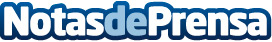 AleaSoft: Los precios de CO2, gas y carbón y los PPA en los titulares sobre mercados eléctricos en 2019En esta segunda parte del resumen de las noticias más relevantes durante la primera mitad de 2019, AleaSoft resume las noticias sobre los mercados de electricidad europeos y los factores que más han influido en sus precios y que más han aparecido en las noticias del sector, junto con otros temas como los PPA. En el artículo anterior se comentaron los dos principales temas de estos primeros seis meses del año: fotovoltaica y autoconsumoDatos de contacto:Alejandro Delgado900 10 21 61Nota de prensa publicada en: https://www.notasdeprensa.es/aleasoft-los-precios-de-co2-gas-y-carbon-y-los Categorias: Internacional Nacional Sector Energético http://www.notasdeprensa.es